1. Назначение, технические характеристикиДатчики температуры предназначены для непрерывного измерения температуры различных неагрессивных сред (воздух, цементная стяжка и т. п.). Используются совместно с регуляторами температуры электронными в системах промышленного обогрева трубопроводов, резервуаров, в системах обогрева кровли и открытых площадей, а также в системах бытового обогрева. Датчики температуры различны по конструкции и типу чувствительного элемента.1.1. Применяемость датчиков и регуляторов приведена в таблице 1.Таблица 11.2. Датчики разделяются на два типа: цифровые и аналоговые. Технические характеристики и тип чувствительного элемента датчиков приведены в таблице 2.Таблица 2* Датчик температуры TS04 программируется при изготовлении на фиксированную температуру поддержания. Изменение температуры поддержания при эксплуатации датчика невозможно. Стандартная температура Tвкл = +3°С, Тоткл = +5°С.1.3. Пример наименования датчика для заказа:Датчик температуры TS05 – 2,0 – П (от -55 до +60)Марка датчика температурыДлина установочного проводаМатериал корпуса датчика:П - полиэтилен / С – силиконМ - металлРабочий диапазон температур (для датчиков TS05) или температура поддержаниядля датчика TS042. Комплект поставкиДатчик температуры	1 шт.Паспорт	1 шт.3. Меры безопасностиПодключение датчика температуры должно производиться квалифицированным специалистом. Все работы по установке и монтажу должны производиться при отключенном питании регулятора температуры, во избежание повреждения и выхода из строя датчика температуры.4. Установка и эксплуатация4.1. Датчик температуры устанавливается в точке необходимого контроля температуры.4.2. Подключение датчика осуществляется согласно руководству по эксплуатации и паспорта на регулятор температуры электронный/терморегулятор.4.3. Цвета и маркировка наконечников жил установочного провода для датчиков  TS04 представлены в таблице 3:Таблица 34.4. Жилы установочного провода в датчиках  ТS05 не маркируются.4.5. Не допускается превышение температуры измеряемой поверхности выше указанной положительной температуры диапазона измерения датчика, в таблице основных технических характеристик.5. Гарантийные обязательстваИзготовитель гарантирует соответствие качества датчика температуры требованиям технических условий ТУ 4211-331-33006874-2015 при условии соблюдения указаний по установке и эксплуатации.Гарантийный срок эксплуатации - 2 года с момента продажи.В течении гарантийного срока покупатель имеет право на ремонт или замену датчика температуры при обнаружении неисправности изделия по вине изготовителя, и при условии выполнения указаний по установке и эксплуатации, изложенных в п.п. 4 и руководстве по эксплуатации на регулятор температуры.       -Изготовитель  ни при каких условиях не несет ответственности за какой-либо ущерб (включая все, без исключения, случаи потери прибылей, прерывания деловой активности либо других денежных потерь), связанных с использованием или невозможностью использования купленного изделия. В любом случае возмещение согласно данным гарантийным условиям не может превышать стоимости, фактически уплаченной покупателем за изделие или единицу оборудования, приведшую к убыткам.6. Сведения о рекламацияхПри возникновении неисправностей в течении гарантийного срока покупатель должен незамедлительно направить рекламацию изготовителю.7. Свидетельство о приёмкеДатчик температуры_____________________ прошел заводские испытания и признан годным к эксплуатации.Дата изготовления____________________Штамп ОТКПодпись________________________Дата продажи (отгрузки)	 Штамп магазинаТовар не подлежит обязательной сертификацииПо всем вопросам связанным с  проектированием, монтажом и эксплуатацией  обращаться  в ООО «Мир Обогрева» ,единая служба поддержки: +7(495) 211-80-65Произведено по заказу ООО «Мир Обогрева »Название адрес компании производителя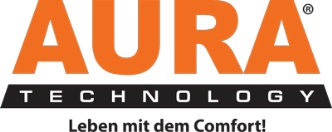 Благодарим Вас за выбор продукции  AURA TechnologyДАТЧИКИ ТЕМПЕРАТУРЫTS04(ST21), TS05ПАСПОРТРЭА. 00029. 02. П